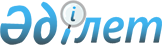 Об утверждении Правил проведения раздельных сходов местного сообщества и количественного состава представителей жителей сел для участия в сходе местного сообщества Григорьевского сельского округа Аккайынского района Северо-Казахстанской области
					
			Утративший силу
			
			
		
					Решение маслихата Аккайынского района Северо-Казахстанской области от 30 января 2014 года N 20-7. Зарегистрировано Департаментом юстиции Северо-Казахстанской области 3 марта 2014 года N 2582. Утратило силу решением маслихата Аккайынского района Северо-Казахстанской области от 22 сентября 2023 года № 8-4
      Сноска. Утратило силу решением Северо-Казахстанского областного маслихата от 22.09.2023 № 8-4 (вводится в действие по истечении десяти календарных дней после дня его первого официального опубликования).
      Сноска. В заголовок внесены изменения на казахском языке, текст на русском языке не меняется, решением маслихата Аккайынского района СевероКазахстанской области от 11.03.2022 № 9-13 (вводится в действие по истечении десяти календарных дней после его первого официального опубликования).
      В соответствии с пунктом 6 статьи 39-3 Закона Республики Казахстан от 23 января 2001 года "О местном государственном управлении и самоуправлении в Республике Казахстан" и постановлением Правительства Республики Казахстан от 18 октября 2013 года № 1106 "Об утверждении Типовых правил проведения раздельных сходов местного сообщества" маслихат Аккайынского района РЕШИЛ:
      1. Утвердить прилагаемые Правила проведения раздельных сходов местного сообщества Григорьевского сельского округа Аккайынского района Северо-Казахстанской области согласно приложению 1 к настоящему решению.
      Сноска. Пункт 1 в редакции решения маслихата Аккайынского района Северо-Казахстанской области от 11.03.2022 № 9-13 (вводится в действие по истечении десяти календарных дней после его первого официального опубликования).


      2. Утвердить количественный состав представителей жителей сел для участия в сходе местного сообщества Григорьевского сельского округа Аккайынского района Северо-Казахстанской области согласно приложению 2 к настоящему решению.
      Сноска. Пункт 2 в редакции решения маслихата Аккайынского района Северо-Казахстанской области от 11.03.2022 № 9-13 (вводится в действие по истечении десяти календарных дней после его первого официального опубликования).


      3. Настоящее решение вступает в силу со дня государственной регистрации и вводится в действие по истечении десяти календарных дней после дня его первого официального опубликования.
      СОГЛАСОВАНО      
      Аким Григорьевского сельского округа      
      Аккайынского района      
      Северо-Казахстанской области      Саменов К.К.
      30 января 2014 года Правила проведения раздельных сходов местного сообщества Григорьевского сельского округа Аккайынского района Северо-Казахстанской области Глава 1. Общие положения
      Сноска. Правила в редакции решения маслихата Аккайынского района Северо-Казахстанской области от 11.03.2022 № 9-13 (вводится в действие по истечении десяти календарных дней после его первого официального опубликования).
      1. Настоящие правила проведения раздельных сходов местного сообщества Григорьевского сельского округа Аккайынского района Северо-Казахстанской области разработаны в соответствии с пунктом 6 статьи 39-3 Закона Республики Казахстан "О местном государственном управлении и самоуправлении в Республике Казахстан" и устанавливают порядок проведения раздельных сходов местного сообщества Григорьевского сельского округа.
      2. В настоящих Правилах используются следующие основные понятия:
      1) местное сообщество – совокупность жителей (членов местного сообщества), проживающих на территории Григорьевского сельского округа, в границах которой осуществляется местное самоуправление, формируются и функционируют его органы;
      2) раздельный сход местного сообщества – непосредственное участие жителей (членов местного сообщества) Григорьевского сельского округа в избрании представителей для участия в сходе местного сообщества. Глава 2. Порядок проведения раздельных сходов местного сообщества
      3. Для проведения раздельного схода местного сообщества территория Григорьевского сельского округа подразделяется на участки (села).
      4. На раздельных сходах местного сообщества избираются представители для участия в сходе местного сообщества в количестве не более трех человек.
      5. Раздельный сход местного сообщества созывается и организуется акимом Григорьевского сельского округа.
      6. О времени, месте созыва раздельных сходов местного сообщества и обсуждаемых вопросах население местного сообщества оповещается акимом Григорьевского сельского округа не позднее чем за десять календарных дней до дня его проведения через средства массовой информации или иными способами.
      7. Проведение раздельного схода местного сообщества в пределах села организуется акимом Григорьевского сельского округа.
      8. Перед открытием раздельного схода местного сообщества проводится регистрация присутствующих жителей соответствующего села, имеющих право в нем участвовать.
      Раздельный сход местного сообщества считается состоявшимся при участии не менее десяти процентов жителей (членов местного сообщества), проживающих в данном селе и имеющих право в нем участвовать.
      9. Раздельный сход местного сообщества открывается акимом Григорьевского сельского округа или уполномоченным им лицом.
      Председателем раздельного схода местного сообщества является аким Григорьевского сельского округа или уполномоченное им лицо.
      Для оформления протокола раздельного схода местного сообщества открытым голосованием избирается секретарь.
      10. Кандидатуры представителей жителей сел Григорьевского сельского округа для участия в сходе местного сообщества выдвигаются участниками раздельного схода местного сообщества в соответствии с количественным составом, утвержденным маслихатом Григорьевского района.
      11. Голосование проводится открытым способом персонально по каждой кандидатуре. Избранными считаются кандидаты, набравшие наибольшее количество голосов участников раздельного схода местного сообщества.
      12. На раздельном сходе местного сообщества ведется протокол, который подписывается председателем и секретарем и передается в аппарат акима Григорьевского сельского округа. Количественный состав представителей жителей сел Григорьевского сельского округа Аккайынского района Северо-Казахстанской области для участия в сходе местного сообщества
      Сноска. Приложение в редакции решения маслихата Аккайынского района Северо-Казахстанской области от 11.03.2022 № 9-13 (вводится в действие по истечении десяти календарных дней после его первого официального опубликования).
					© 2012. РГП на ПХВ «Институт законодательства и правовой информации Республики Казахстан» Министерства юстиции Республики Казахстан
				
      Председатель ХХ сессии V созыва

И. Гонтарь

      Секретарь маслихата

      Аккайынского района

К. Курманбаев
Утвержденырешением маслихатаАккайынского районаСеверо-Казахстанской областиот 30 января 2014 года№ 20-7Приложениек решению маслихатаАккайынского районаСеверо-Казахстанской областиот 30 января 2014 года№ 20-7
Наименование населенного пункта
Количество представителей жителей сел
Григорьевского сельского округа
Аккайынского района Северо-Казахстанской области
 (человек)
Для жителей села Григорьевка Григорьевского сельского округа Аккайынского района Северо-Казахстанской области
1
Для жителей села Кенжегалы Григорьевского сельского округа Аккайынского района Северо-Казахстанской области
2
Для жителей села Коктерек Григорьевского сельского округа Аккайынского района Северо-Казахстанской области
2
Для жителей села Трудовое Григорьевского сельского округа Аккайынского района Северо-Казахстанской области
3